PŘÍLOHA č.1©~©©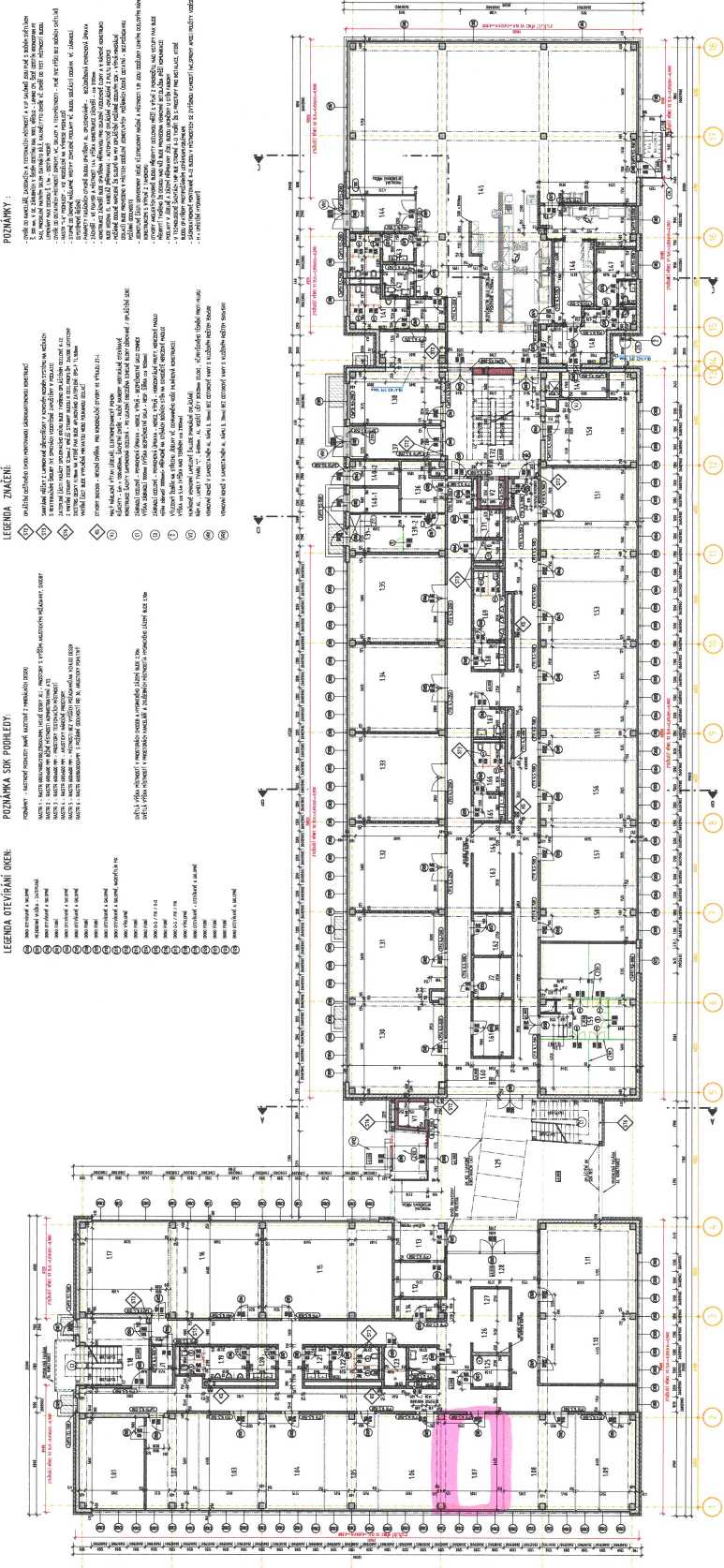 